 1: ¿Cuál es el nombre de la imagen mostrada anteriormente?
a. estrella            b. planeta          c. sol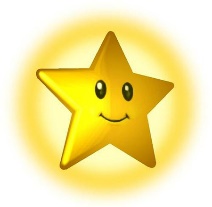   2: De acuerdo  a  la  imagen   como  se llama  nuestra paneta: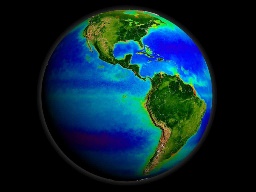 A: tierra          b:    mercurio      c: venus        d:   Urano3: en lengua  ebera  como  se  dice  sol  y  luna:A: umanda  y jedeko        b: pizi  y  jedeko     c: kakai    d: bajindu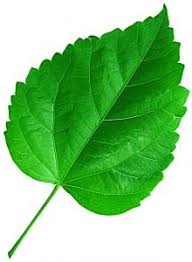 4: ¿Qué parte de la planta es esta?
a. tallo             b. hoja     c. raíz5: la palabra   nepono  en  español  se traduceA:   semilla.       B: fruta     c: flor     d: raíz 6: las  plantas  se  alimentan   por medio  deA: luz solar       b: agua       c  tierra     d: todas  las  anteriores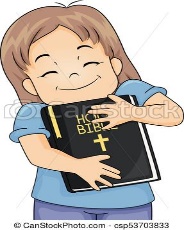 
7:¿En qué libro están escritos los mandamientos de Dios?
 a. el diccionario.      b. la biblia       c. cuento


.8:¿Qué significa los símbolos anteriores?

a. paz                  b. patria             c. valores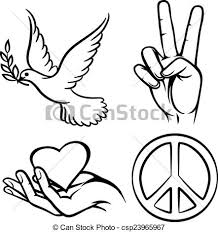 Proyecto: cosmo, madre  tierra  y ser sede: Darío  Londoño  CardonaGrupo: Brújula  eberaFecha:Periodo: 3Nombre :